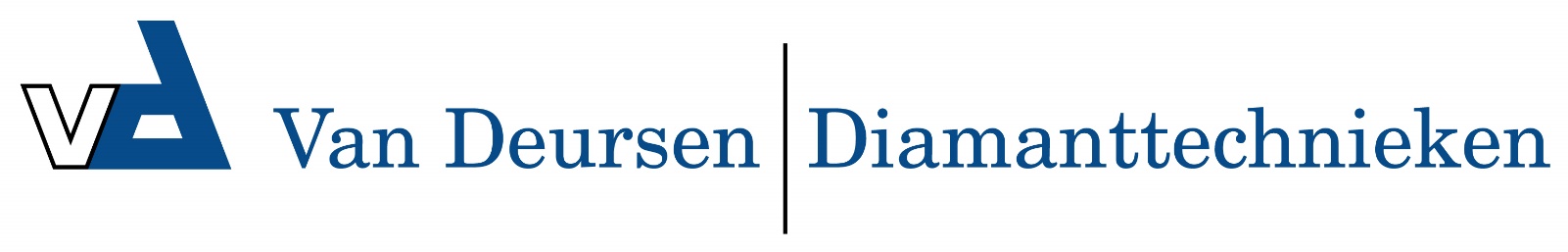 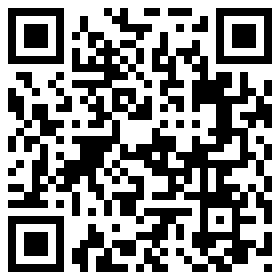 Topline Rock Pro 630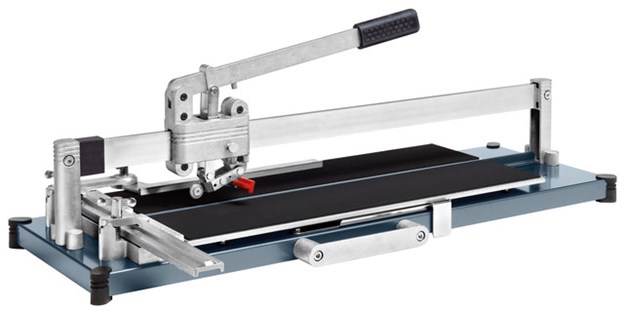 Voor tegels, vloertegels en mozaïek.Volledige weergave van de snij-wiel voor de rechtshandigeNauwkeurige kogellager (onderhoudsvrij)Verstelbare hoekaanslag voor 90 ° en 45 ° met 430mm schaal.Breekinrichting met hoge drukkracht tot 1000 kg enPVC voeten met anti-slip, voorkomen krassen of sporen met bestaande tegelwerkTiN special snijwiel Ø 22 mmSide support uitbreidingDraaggreep voor een gemakkelijk transportZaaglengte: 630 mm

Diagonaal lengte: 440x440 mm

Max. dikte tegel: 18 mm

Gewicht:15.6 Kg


